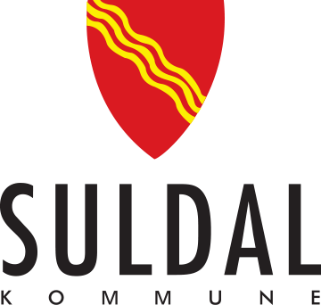  NESFLATEN OPPVEKSTSENTER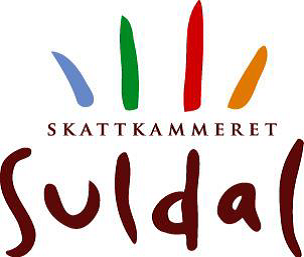 Frå hausten 2019 går Nesflaten Oppvekstsenter over til 5-dagars veke. Elevane i 5. – 7.kl har annakvar veke kort og lang onsdag. Her kjem lista over onsdagar 5. – 7.kl skal ha full dag skuleåret 2019 – 2020.  201921.august4. og 18. september2. og 16. oktober13. og 27. november11. desember20208. og 22. januar5. og 19. februar4. og 15. mars1. og 15. april13. og 27. mai10.juni